_________________’s PDSASamples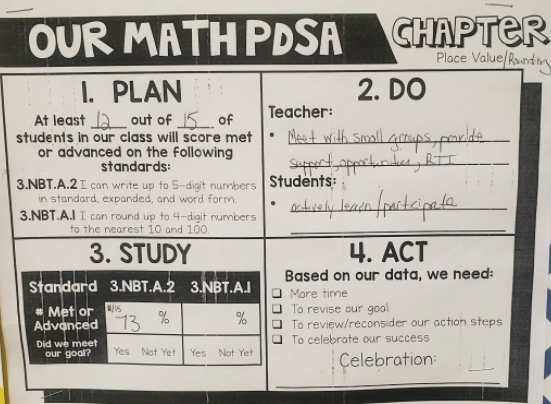 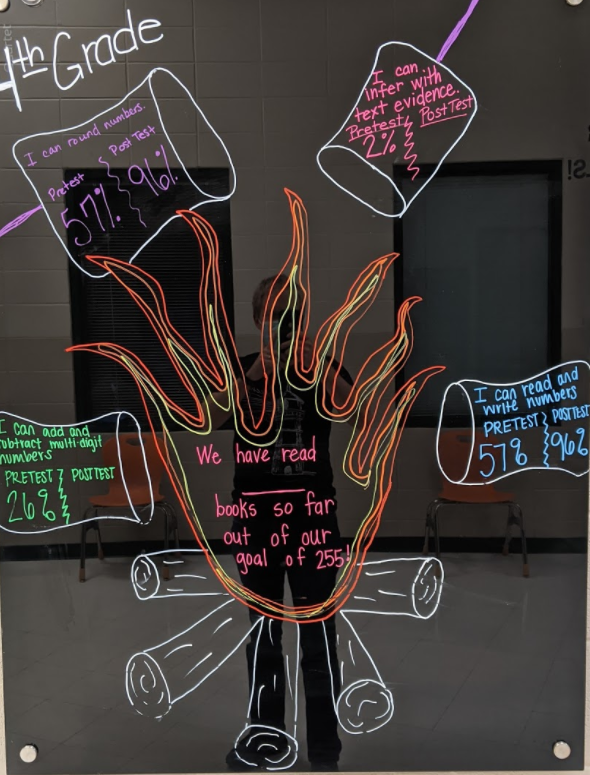 Plan What do I want to accomplish? What is my goal?_________________________________________________________________________________________________________________________________________________DoWhat will I do to meet my goal? Be specific. _________________________________________________________________________________________________________________________________________________ActIf I meet my goal, I..._______________________________________________________________________________________If I do not meet my goal, I...__________________________________________________________StudyHow will I monitor and how often? _____________________________My DataWhat do my results tell me? Reflection.__________________________________________________________